Відділ комунального господарства*** районної у місті Дніпропетровську радивід мешканця житлового будинку,який розташований за адресом м. Дніпропетровськ, вул. ***, буд. ***ПІБЗАЯВАЯ, ПІБ, звертаюся до Вас із проханням про сприяння реалізації закріпленого у ст. 50 Конституції України права на безпечне для життя і здоров'я довкілля та згідно із Законом України «Про звернення громадян» заявляю наступне:Я **.**.**** року виявив звалище будівельного сміття (або гілок, або інше) білля встановленого обслуговуючою компанією контейнеру для сміття (або просто у своєму дворі), яке вже протягом *** (днів, місяців, або просто – довго) не прибирається із двору за адресом ***. Карта-схема місцезнаходження сміття, яке потребує прибирання, додається (Додаток1), фотографії сміття додаються (Додаток2).Через те, що чинним тарифом на вивезення твердих побутових відходів не передбачено вивезення такого роду сміття виконавцем послуг, і прибрати звалище під час прибирання придомової території також неможливо, із цією проблемою звертаюся до вас.Мене та інших мешканців наближених домів непокоїть довготривале знаходження відходів у неналежному для цього місці, тому відповідно до ст.21 ЗУ «Про відходи», ст.10 Закону України «Про благоустрій населених пунктів», керуючись ст. 30 Закону України «Про місцеве самоврядування в Україні», з метою організації забезпечення на території населеного пункту чистоти і порядку,П Р О Ш У: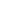 Організувати вивезення вказаного сміття за адресом м. Дніпропетровськ, вул. ***, буд. ** та попередити в майбутньому виникнення аналогічних ситуацій. Про результат розгляду цієї заяви повідомити мене у встановлені законом строки письмово, шляхом надіслання відповіді на адресу _______________________.«___» ____________ 2016 року			ПІБ								ПідписДОДАТОК 1 (приклад)Карта-схема місцезнаходження сміття, яке потребує вивезення 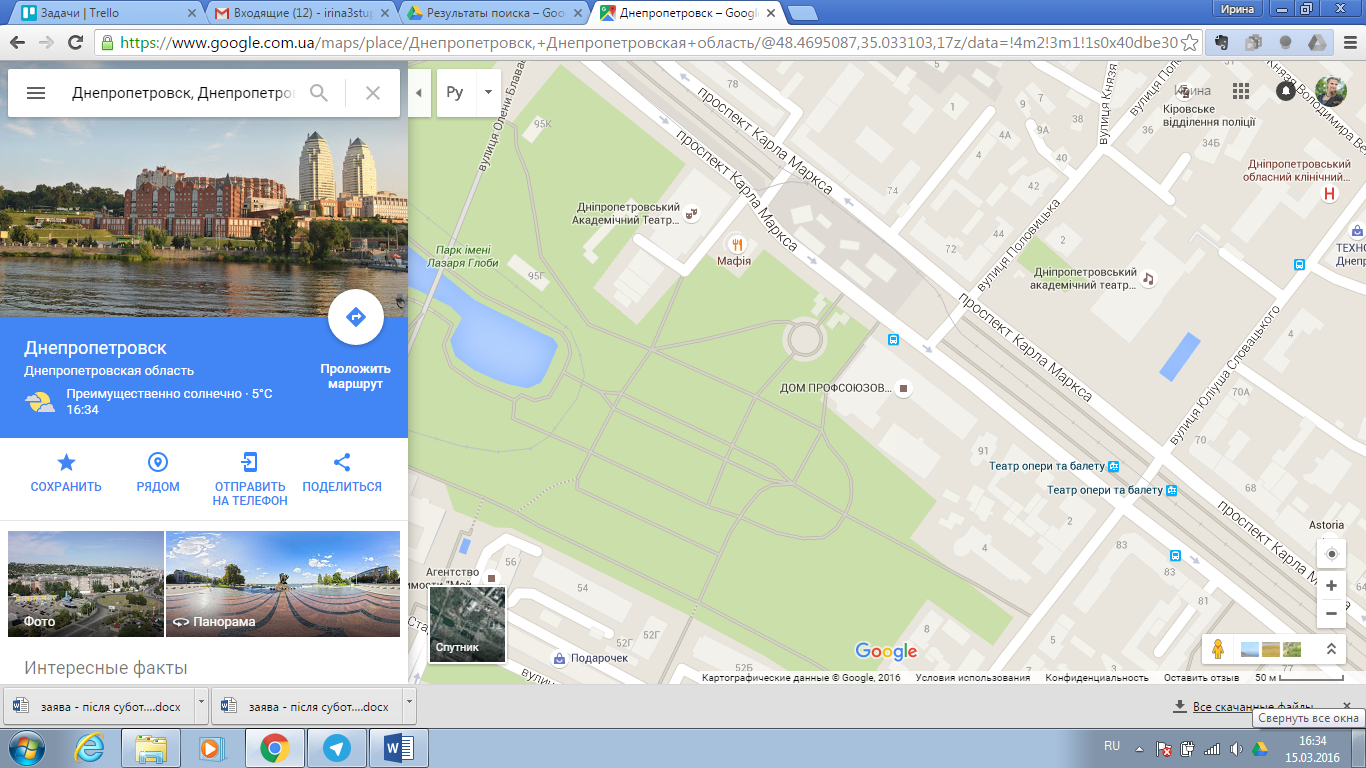 (карта, на якій виділене, позначене місцезнаходження)ДОДАТОК 2 (приклад)Фотографії сміття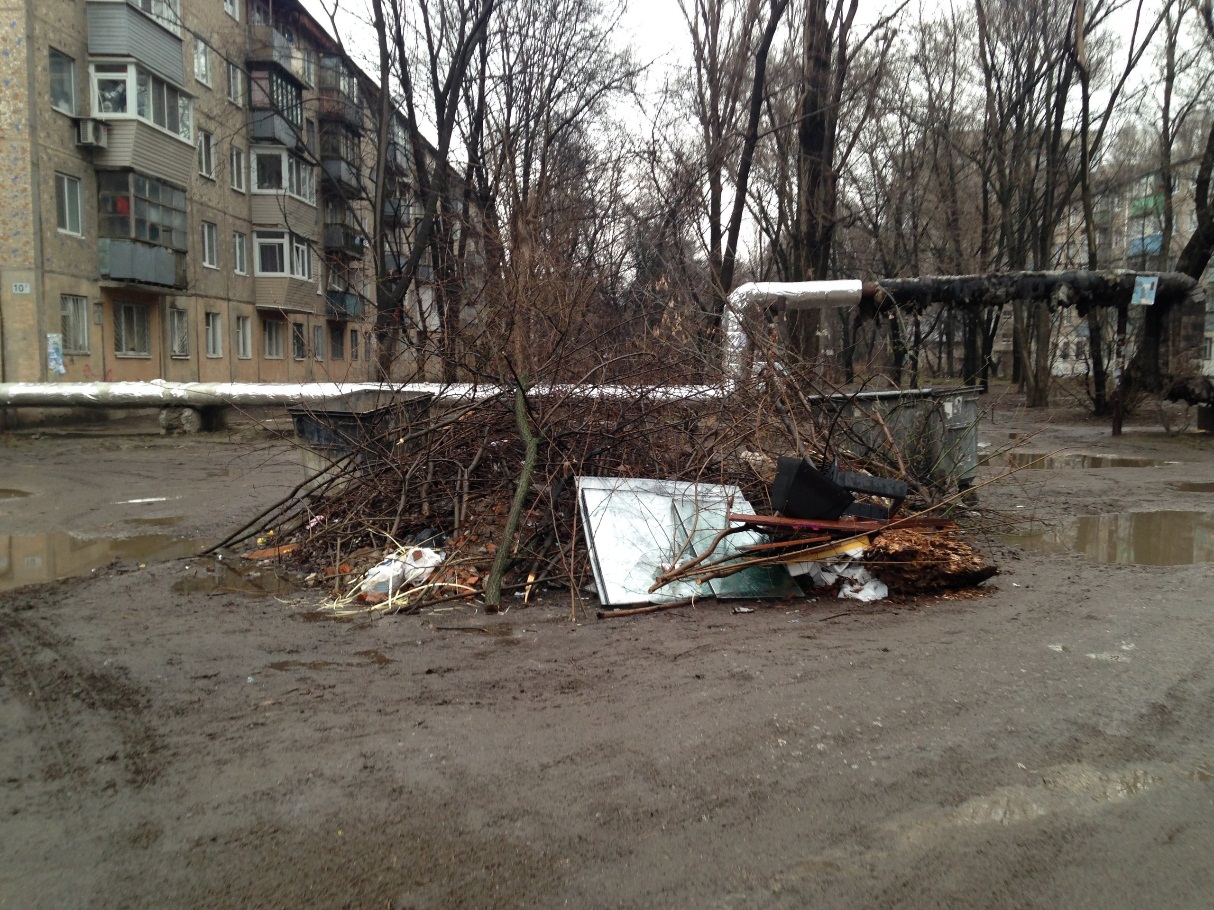 